
“Acknowledging the good that you already have in your life is the foundation for all abundance.” ~ Eckhart Tolle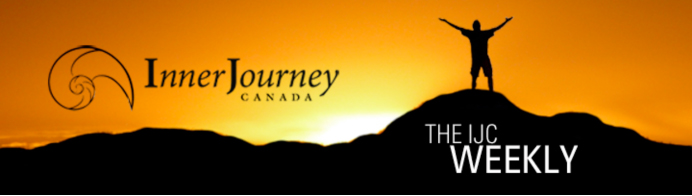 The Best Version of You – Winter Gala 2017Mark your calendar for Saturday January 28, 2017 and get out your glad rags and dancing shoes. The beautiful Marconi Centre will again be the venue for an evening of fine dining, dancing, raising funds – through a raffle – for the Bursary Fund and celebrating our volunteers.  More importantly, it’s a time to reconnect and have fun! Early bird tickets are now at a special rate of $44.95 each until November 30.  After that tickets are $49.95. To get your tickets NOW online at the special rate, click here: https://eventfull.yapsody.com/event/index/54085/the-best-version-of-you-2017-galaFor more on the event: https://www.facebook.com/events/1206635339404084/Karaoke – Raise your Voice! This Friday - November 25, 7:45 pmIJ Social presents Karaoke Night  -- an evening to reconnect with friends and cross karaoke off your bucket list if it's still  something you have on the list.  You can even grab a few drinks at the bar to bring out that singing voice we all have, hiding somewhere...We ask for a small 5$ donation to help cover the room rental costs.Here are the details: https://www.facebook.com/events/234535806964059/Save the Date – Sunday Dec. 11 – 5 Elements Movement Meditation is Back!The ever-popular 5 Elements Movement Meditation is back -- a rich, emotional, and insightful journey. (It can also be sweaty!)Sunday December 11, 20161:30 pm–5:00 pm (or so!) – Doors close at 1:15 p.m. Where:  Sandy Hill Park and Community Centre- in the "preschool room" at lower level off the parking lot. Address: 250 Somerset St E, Ottawa, ON K1N 6V6  FREE PARKING!Admission is Free! – a $20 donation in support of the IJ Bursary fund is suggestedYou must pre-register by e-mail or phone:jfsauriol@gmail.com – 613-884-0852The Meditation will be preceded by an introduction to the 5 Elements model and how this central tool of the Inner Journey can be used it in all aspects of your life.  Getting a sense of your primary elements and of those around you can help greatly your communication with parents, spouse, kids and co-workers!!For more details: https://www.facebook.com/events/1805594236321160/Body Embraced in Ottawa in 2017!!The Body Embraced weekend for women will be back in the Ottawa area in the new year. The course is scheduled to be held Friday, January 27-Sunday, January 29. This is a can’t miss experience.  For more information, contact Maria at: maria1@magma.ca. What is Body Embraced?  Read all about it here.  http://www.innerjourneyinstitute.com/programs/body-embraced/  Who’s Who on the Coordinating Circle?Keep in touch with the folks who keep the IJC hummingAdministration: Evan McBrideChair: Eric Girouard – ijcanadachair@gmail.comCommunications: Mark McCondach - Inner.journey.canada@gmail.comEnrolment:  Synandra Lechner (Interim) – synandra.lechner@gmail.comFinance: Fred Owen – ijcanadatreasurer@gmail.comLove & Care:  Violetta Borowski  – ijcanadalandc@gmail.comProduction: Julie Desmarais – ijcanadaproduction@gmail.comSocial: Ambrose Baptista – ijsocialevents@gmail.comVolunteer:  Position Vacant – Any takers?  Let us know.IJC COURSES AND UPCOMING EVENTSKaraoke Night – An IJC Social EventDate: Nov. 25 – 7:45 pm Details: https://www.facebook.com/events/234535806964059/5 Elements Movement MeditationSunday December 11, 20161:30 pm–5:00 pm (or so!) – Doors close at 1:15 p.m. Where:  Sandy Hill Park and Community Centre- in the "preschool room" at lower level off the parking lot. Address: 250 Somerset St E, Ottawa, ON K1N 6V6  FREE PARKING!Admission is Free! – a $20 donation in support of the IJ Bursary fund is suggestedYou must pre-register by e-mail or phone:jfsauriol@gmail.com – 613-884-0852Family Constellation JourneyDate: Jan. 14-15For more information contact Synandra at synandra.lechner@gmail.comBody EmbracedDate: Jan. 27-29For more information, contact Maria at: maria1@magma.caWinter Gala 2017Date: Saturday January 28, 2017Where:  Marconi Centre, 6:00 pm – 11:00 pmFor more information: https://www.facebook.com/events/1206635339404084/REGISTERING ONLINE IS JUST A CLICK AWAY!
 http://www.innerjourneycanada.com/online-registration.htmlSOCIAL MEDIA To all of our Facebook followers:
A kind reminder that our Facebook page is intended as medium for providing information on upcoming Inner Journey events and workshops, and as a forum for the sharing of your thoughts and experiences around your IJ seminar – before, during and after – in a way that is reflective of IJ values: open, honest, respectful, supportive, safe and non-judgmental of others. Some comments and posts may not reflect the views of IJ Canada or its members.

Facebook: Inner Journey Canada
Facebook: Oneness Ottawa
Twitter: https://twitter.com/Oneness_Ottawa